Vous avez utilisé le pôle aquatique Abers-Lesneven. Vos remarques nous intéressent.Elles nous permettront de prendre en compte vos remarques et, si possible, de répondre à vos attentes.Merci de compléter cet imprimé et de nous le retourner avant le 28 juin 2024.Nom établissement :LA PÉDAGOGIE SCOLAIREConcernant l’accueil des éducateurs : Très satisfait  Assez satisfait  Pas vraiment satisfait  Pas du tout satisfait Remarques	Concernant le nombre d’intervenant pendant les séances (maitres-nageurs ; personnes habilitées) : Très satisfait  Assez satisfait  Pas vraiment satisfait  Pas du tout satisfait Remarques	Concernant le nombre de séance par session : Très satisfait  Assez satisfait  Pas vraiment satisfait  Pas du tout satisfait Remarques	Concernant l’implication des maitres-nageurs pendant les séances : Très satisfait  Assez satisfait  Pas vraiment satisfait  Pas du tout satisfait Remarques	Concernant la proposition du projet pédagogique : Très satisfait  Assez satisfait  Pas vraiment satisfait  Pas du tout satisfait  Non concernéRemarques	Comment jugez-vous les séances pédagogiques ? Au niveau du développement des enfants :	 Très satisfait  Assez satisfait  Pas vraiment satisfait  Pas du tout satisfait Au niveau de l’encadrement des personnes habilitées :	 Très satisfait  Assez satisfait  Pas vraiment satisfait  Pas du tout satisfait Au niveau du temps d’actions des enfants :	 Très satisfait  Assez satisfait  Pas vraiment satisfait  Pas du tout satisfait Quels sont pour vous, « les points forts » des stages massés ? La progression     Le rythme scolaire    L’implication des enfants    L’implication du personnel Autres : …………………………………………………….. Quels sont pour vous, « les points faibles » des stages massés ? La progression     Le rythme scolaire    L’implication des enfants    L’implication du personnel Autres : ……………………………………………………..LA MISE EN PLACE DE L’AISANCE AQUATIQUEQuels sont pour vous, « les points fort » de l’aisance aquatique* ? La progression     Le rythme scolaire    L’implication des enfants    L’implication du personnel Autres : ……………………………………………………..Quels sont pour vous, « les points faibles » de l’aisance aquatique* ? La progression     Le rythme scolaire    L’implication des enfants    L’implication du personnel Autres : ……………………………………………………..Concernant la cohérence pédagogique sur la totalité des séances :	 Très satisfait  Assez satisfait  Pas vraiment satisfait  Pas du tout satisfait Précisions	Concernant l’inclusion des enfants en difficulté :	 Très satisfait  Assez satisfait  Pas vraiment satisfait  Pas du tout satisfait Précisions	Concernant la liberté pédagogique :	 Très satisfait  Assez satisfait  Pas vraiment satisfait  Pas du tout satisfait  Non concernéPrécisions	Votre souhait de continué l’aisance aquatique pour l’année prochaine ? Oui      Non : Si non, pourquoi ? ............................................................................................................. Votre souhait de vous réinscrire dans le cadre d’un stage massé l’année prochaine ? Oui      Non : Si non, pourquoi ? .............................................................................................................*Aisance aquatique : mise en place pédagogique préconiser par la nouvelle circulaire scolaire parue par le ministère de l’éducation.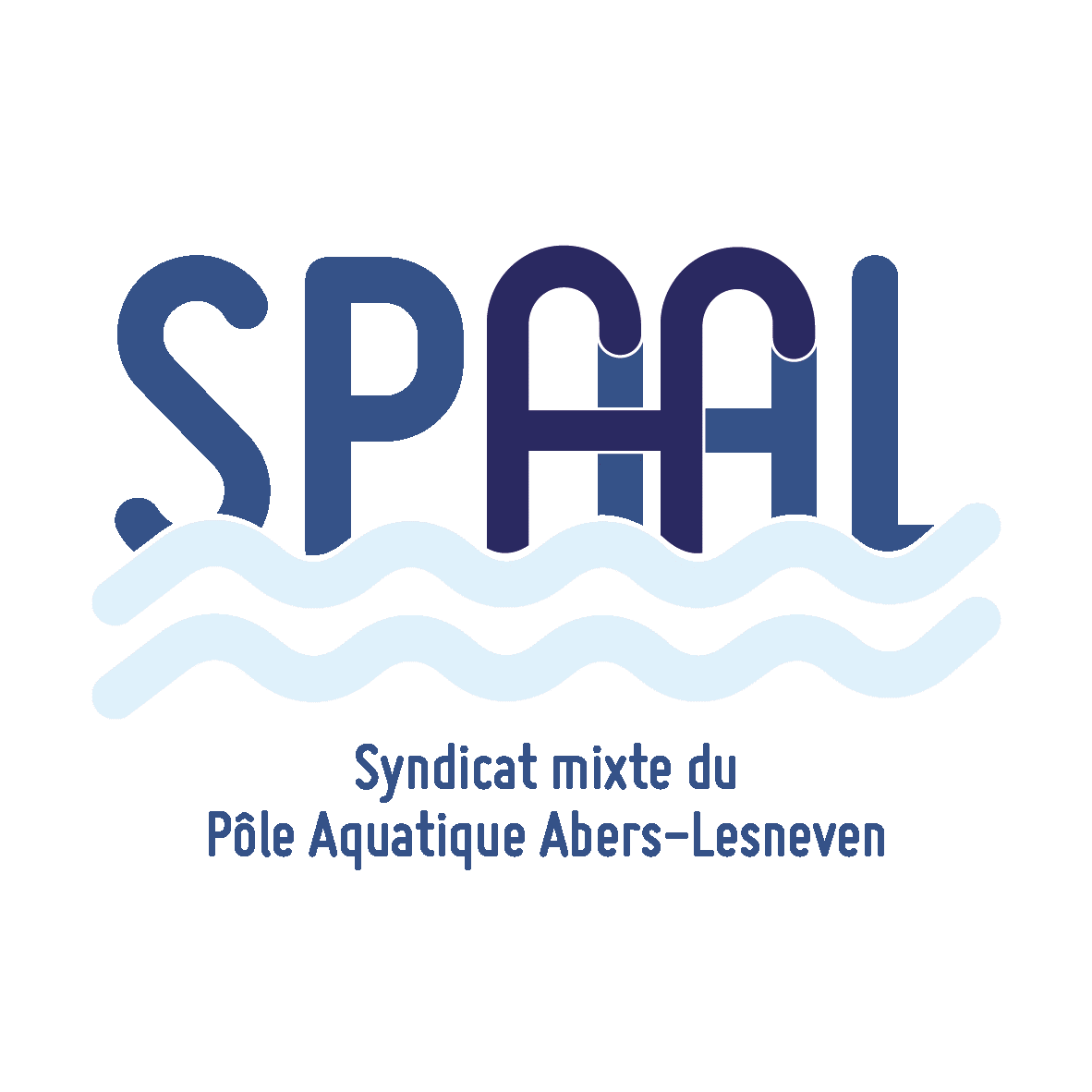 QUESTIONNAIRE DE SATISFACTIONPÔLE AQUATIQUEABERS-LESNEVEN